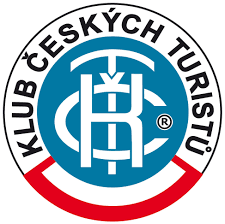 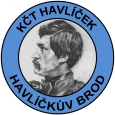 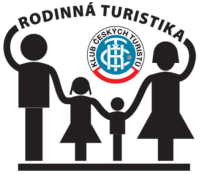 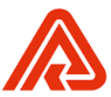 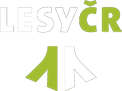 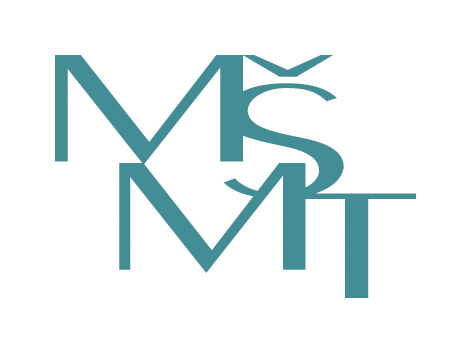 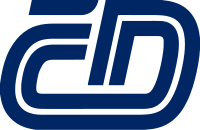 KČT Havlíček Havlíčkův Brod, Realitní kancelář REPOS Chotěboř a Divadelní agentura Ludmily Frištenské pořádají13. ROČNÍK TURISTICKÉHO POCHODU A CYKLOVYJÍŽĎKYCHOTĚBOŘSKÉ PUTOVÁNÍ19. června 2021START: 	Asijská restaurace Thang Long, Krále Jana 445, Chotěboř	Dětská trasa: 8.30 - 10.30, ostatní 7.00 - 10.30	Zde budete mít možnost nechat si zdarma změřit krevní tlak + další nabídky služeb od VZPPĚŠÍ TRASY:7 km: Dětská trasa kolem Břevnické nádrže15 km: Chotěboř – Skořetín – Rozsochatec – Svinný – Chotěboř25 km: Chotěboř – Skořetín – Rozsochatec – Jahodov – Hájek – Počátky – Chotěboř50 km: Chotěboř – Rozsochatec – Česká Bělá – Pohled – Havlíčkův Brod – Břevnice – Rozsochatec - ChotěbořCYKLOTRASY: 20 km: Chotěboř – Střížov – Hájek – Bílek – Dolní Sokolovec – Chotěboř40 km: Chotěboř – Střížov – Hájek – Havlíčkova Borová – Krucemburk – Ždírec n. D. – Studenec – Dolní Sokolovec – Chotěboř70 km: Chotěboř – Střížov – Hájek – Havlíčkova Borová – Žižkovo Pole – Přibyslav – Malé Losenice – Ždírec n. D. – Studenec – Dolní Sokolovec - ChotěbořCÍL: 	Asijská restaurace Thang Long, Krále Jana 445, Chotěboř do 18.00	V cíli každý účastník obdrží diplom a děti čokoládovou medaili.STARTOVNÉ: 	Dospělí 20 Kč, držitelé karty Eurobeds 15 Kč, děti do 15 let 10 Kč	Rodiče dětí na dětské trase nemusí platit startovné, pokud nemají zájem o diplomVšechny trasy jsou na mapách KČT 45-46 Chrudimsko a Havlíčkobrodsko. Pochod a cyklovyjížďka se koná za každého počasí, každý se účastní na vlastní nebezpečí. Děti do 15 let v doprovodu dospělé osoby. Stravování na trasách z vlastních zásob nebo v místních restauracích.Další informace o pochodu a možnostech tras a ubytování získáte na adrese hlavního pořadatele pochodu:Vít Dušek, Na Chmelnici 1595, 58301 Chotěboř, tel: 606 22 81 84 nebo 731 127 414, e-mail: vit.dusek@seznam.czPravidelné aktualizace a detailní popis tras naleznete na našich webových stránkách: www.kcthavlicek.eu